NAPOMENA:Materijal za izradu plakata (crteže, fotografije, ...) dostavite na CD-u u prilogu.Za sve dodatne informacije možete se obratiti organizatoruSavez inovatora Zagreba, tajnik, Neven Marković, dipl. prav.Za informacije o Inovacijskoj misiji možete se obratiti HGKgjelavic@hgk.hr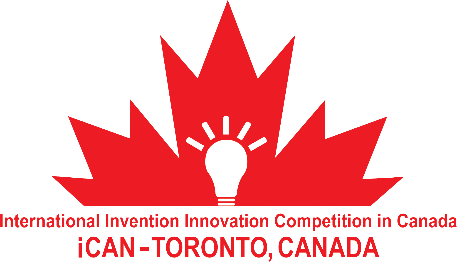 iCAN – MEĐUNARODNA IZLOŽBA INOVACIJA Kanada, Toronto31. kolovoz - 1. rujan 2018.iCAN – MEĐUNARODNA IZLOŽBA INOVACIJA Kanada, Toronto31. kolovoz - 1. rujan 2018.P R I J A V A   I Z L A G A NJ AP R I J A V A   I Z L A G A NJ AUz ovu prijavu potrebno je ispuniti i prijavu HGK za Inovacijsku misijuUz ovu prijavu potrebno je ispuniti i prijavu HGK za Inovacijsku misijuUz ovu prijavu potrebno je ispuniti i prijavu HGK za Inovacijsku misijuorganizator:AUTOR:ime, prezime, adresa, telefon, fax i e-mail autora inovacije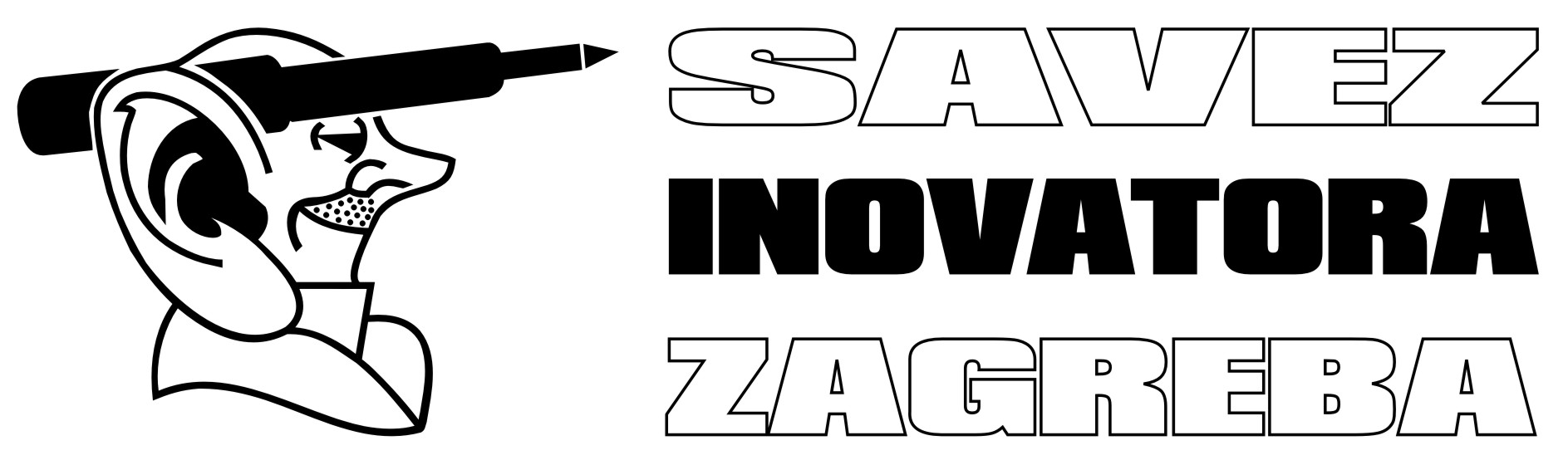 10000 ZagrebTrg žrtava fašizma 14tel. 01/4612-517fax 01/4662-680info@savez-inovatora-zagreba.hr10000 ZagrebTrg žrtava fašizma 14tel. 01/4612-517fax 01/4662-680info@savez-inovatora-zagreba.hrTVRTKA:naziv tvrtke, adresa, telefon, fax i e-mail:10000 ZagrebTrg žrtava fašizma 14tel. 01/4612-517fax 01/4662-680info@savez-inovatora-zagreba.hr10000 ZagrebTrg žrtava fašizma 14tel. 01/4612-517fax 01/4662-680info@savez-inovatora-zagreba.hrNAZIV INOVACIJE:potpora:/osigurava organizator/NAZIV INOVACIJE:GRAD ZAGREBHRVATSKAGOSPODARSKAKOMORA – ODJEL ZA PODUZETNIŠTVO I INOVACIJEGRAD ZAGREBHRVATSKAGOSPODARSKAKOMORA – ODJEL ZA PODUZETNIŠTVO I INOVACIJENavedite naziv tvrtke ili institucije u Kanadis kojima želite ostvaritiposlovni kontakt tijekom ICAN 2018 GRAD ZAGREBHRVATSKAGOSPODARSKAKOMORA – ODJEL ZA PODUZETNIŠTVO I INOVACIJESAŽETI OPIS INOVACIJE(do 50 riječi)usluge:SAŽETI OPIS INOVACIJE(do 50 riječi)- izložbeni prostor s uređenjem i opremom- prijevod opisa inovacije / novog proizvoda - izrada panoa i ostalih promotivnih materijala- usluge zastupničkog teama na izložbi- unos opisa inovacije u službeni katalog- ocjenjivanje u izabranim kategorijama- usluge prethodne poslovne promičbe kroz Inovacijsku misijuPREDNOSTI INOVACIJE:kotizacija:PREDNOSTI INOVACIJE:UKUPNI TROŠKOVI8.000,00 HRKNAMJENA INOVACIJE:rokovi:NAMJENA INOVACIJE:rok prijave i dostava opisa inovacije:26. ožujka 2018.rok uplate kotizacije:16. svibanj  2018.oblik ostvarene zaštite prava industrijskog vlasništva /broj prijave ili priznatog prava/:Potpisom ove prijave prihvaćam uvjete organizatora, potvrđujem svoje sudjelovanje na izložbi i obvezu naknade kotizacije. Potpisanu prijavu nije moguće otkazati.Potpisom ove prijave prihvaćam uvjete organizatora, potvrđujem svoje sudjelovanje na izložbi i obvezu naknade kotizacije. Potpisanu prijavu nije moguće otkazati.Potpisom ove prijave prihvaćam uvjete organizatora, potvrđujem svoje sudjelovanje na izložbi i obvezu naknade kotizacije. Potpisanu prijavu nije moguće otkazati.Potpisom ove prijave prihvaćam uvjete organizatora, potvrđujem svoje sudjelovanje na izložbi i obvezu naknade kotizacije. Potpisanu prijavu nije moguće otkazati.Mjesto i datum:Mjesto i datum:Potpis prijavitelja:Potpis prijavitelja: